
INTENSJONSAVTALE
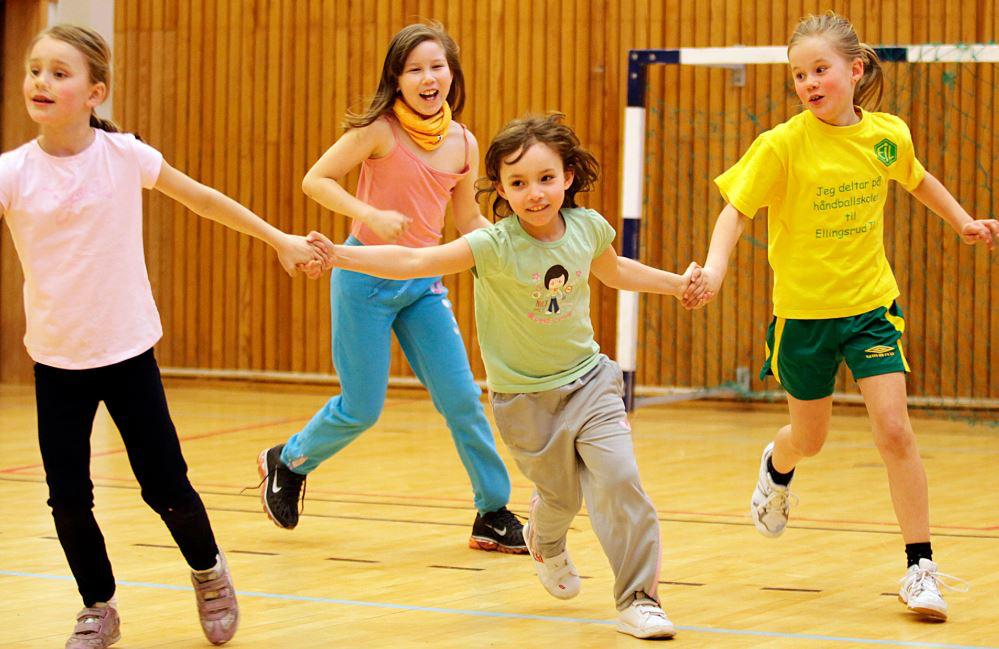 Vi ønsker å samarbeid på disse områdene:Og har avtalt følgende oppfølging:Dato:Signatur skole					Signatur idrettslag